Р Е Ш Е Н И ЕО публичных слушаниях по внесению изменений в Правила землепользования и застройки сельского поселенияРсаевский сельсовет муниципального района Илишевский район Республики БашкортостанВ соответствии со статьями 31, 32, 33 Градостроительного кодекса Российской Федерации, статьей 11 Устава сельского поселения Рсаевский сельсовет, в целях соблюдения прав человека на благоприятные условия жизнедеятельности, прав и законных интересов правообладателей земельных участков и объектов капитального строительства  РЕШИЛ:1. Назначить публичные слушания по внесению изменений в Правила землепользования и застройки сельского поселения Рсаевский  сельсовет муниципального района Илишевский район Республики Башкортостан, утверждённые решением Совета сельского поселения Рсаевский сельсовет муниципального района Илишевский район Республики Башкортостан от 23 ноября 2012 года № 18-1.2. Провести публичные слушания по внесению изменений в Правила землепользования и застройки сельского поселения Рсаевский сельсовет муниципального района Илишевский район Республики Башкортостан по адресу: Республика башкортостан Илишевский район с.Рсаево, ул. Школьная, 2б   09.12.2016 года в 9 ч  00 мин.3. Установить, что письменные предложения жителей сельского поселения Рсаевский сельсовет муниципального района Илишевский район Республики Башкортостан по внесению изменений в Правила землепользования и застройки сельского поселения Рсаевский сельсовет муниципального района Илишевский район Республики Башкортостан, утвержденный решением Совета сельского поселения Рсаевский сельсовет муниципального района Илишевский район Республики Башкортостан вносятся на рассмотрение в комиссию по землепользованию и застройки сельского поселения Рсаевский сельсовет муниципального района Илишевский район Республики Башкортостан (адрес: Ресмпублика башкортостан Илишевский район с.Рсаево, ул. Школьная, 2б) в течение одного месяца со дня опубликования настоящего решения.4. Опубликовать прилагаемый проект решения Совета сельского поселения Рсаевский сельсовет муниципального района Илишевский район Республики Башкортостан «О внесении изменений в Правила землепользования и застройки сельского поселения Рсаевский сельсовет муниципального района Илишевский район Республики Башкортостан» на официальном сайте сельского поселения Рсаевский сельсовет муниципального района Илишевский район Республики Башкортостан  и на информационном стенде. 5. Опубликовать заключение о результатах публичных слушаний по внесению изменений в Правила землепользования и застройки сельского поселения Рсаевский сельсовет муниципального района Илишевский Республики Башкортостан на официальном сайте сельского поселения Рсаевский сельсовет муниципального района Илишевский район Республики Башкортостан  и на информационном стенде. 6. Контроль за исполнением настоящего постановления оставляю за собой.Глава сельского поселения                                                 Р.З.Садиковс.Рсаево09 ноября 2016 года№ 11-1Приложение к решению Совета сельского поселения Рсаевский сельсовет  муниципального района Илишевский район Республики Башкортостан от 09 ноября  2016 года № 11-1                                                                                                    ПРОЕКТО внесении изменении в Решение Совета сельского поселения Рсаевский сельсовет муниципального района Илишевский район Республики Башкортостан «Правила землепользования и застройки сельского поселения Рсаевский сельсовет муниципального района Илишевский район Республики Башкортостан»В соответствии с Федеральным законом от 06.10.2003 № 131 – ФЗ «Об общих принципах организации местного самоуправления в Российской Федерации», Градостроительным Кодексом Российской Федерации, Совет сельского поселения Рсаевский сельсовет муниципального района Илишевский район Республики Башкортостан Р Е Ш И Л:1.  Часть 10 статьи 34 Правил землепользования и застройки сельского поселения Рсаевский сельсовет муниципального района Илишевский район Республики Башкортостан утвержденного Решением Совета сельского поселения Рсаевский сельсовет муниципального района Илишевский район Республики Башкортостан от 23 ноября 2012 года № 18-1 признать утратившим силу.2.  Часть 11 статьи 34 Правил землепользования и застройки сельского поселения Рсаевский сельсовет муниципального района Илишевский район Республики Башкортостан утвержденного Решением Совета  сельского поселения Рсаевский сельсовет муниципального района Илишевский район Республики Башкортостан от 23 ноября 2012 года № 18-1 признать утратившим силу.3. Часть 10 статьи 35 Правил землепользования и застройки сельского поселения Рсаевский сельсовет муниципального района Илишевский район Республики Башкортостан утвержденного Решением Совета сельского поселения Рсаевский сельсовет муниципального района Илишевский район Республики Башкортостан от 23 ноября 2012 года № 18-1 признать утратившим силу.4. Часть 11 статьи 35 Правил землепользования и застройки сельского поселения Рсаевский сельсовет муниципального района Илишевский район Республики Башкортостан утвержденного Решением Совета сельского поселения Рсаевский сельсовет муниципального района Илишевский район Республики Башкортостан от 23 ноября 2012 года № 18-1 признать утратившим силу.             5. Настоящее решение опубликовать в установленном порядке и разместить на официальном сайте  сельского поселения Рсаевский сельсовет муниципального района Илишевский район Республики Башкортостан.              6.Установить, что настоящее решение вступает в силу со дня его официального опубликования.              7. Контроль за исполнением настоящего решения возложить на комиссию по развитию предпринимательства, земельным вопросам, благоустройству и экологии.Глава сельского поселения                                                             Р.З.СадиковБашортостан РеспубликаҺы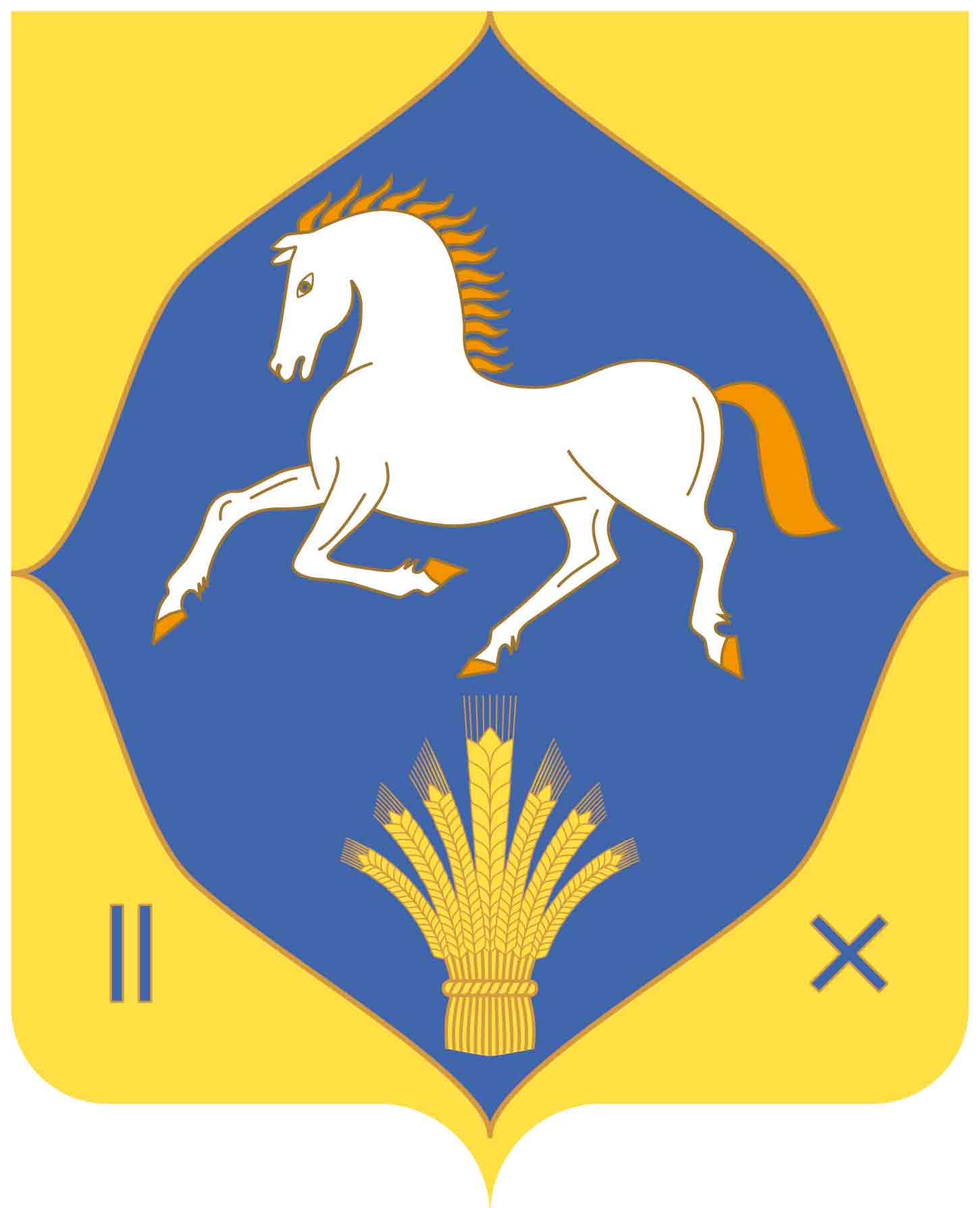 муниципаль районилеш районыРСАЙ ауыл советыауыл билӘмӘҺе  советыБашортостан РеспубликаҺымуниципаль районилеш районыРСАЙ ауыл советыауыл билӘмӘҺе  советыБашортостан РеспубликаҺымуниципаль районилеш районыРСАЙ ауыл советыауыл билӘмӘҺе  советы    республика башкортостанмуниципальный районилишевский районСОВЕТсельского поселения           РСАЕВСКИЙ  сельсовет